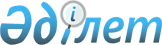 О проекте Закона Республики Казахстан "О ратификации Протокола о регистрах выбросов и переноса загрязнителей к Конвенции о доступе к информации, участию общественности в процессе принятия решений и доступе к правосудию по вопросам, касающимся окружающей среды"Постановление Правительства Республики Казахстан от 26 июня 2019 года № 443
      Правительство Республики Казахстан ПОСТАНОВЛЯЕТ:
      внести на рассмотрение Мажилиса Парламента Республики Казахстан проект Закона Республики Казахстан "О ратификации Протокола о регистрах выбросов и переноса загрязнителей к Конвенции о доступе к информации, участию общественности в процессе принятия решений и доступе к правосудию по вопросам, касающимся окружающей среды". ЗАКОН РЕСПУБЛИКИ КАЗАХСТАН
О ратификации Протокола о регистрах выбросов и переноса загрязнителей к Конвенции о доступе к информации, участию общественности в процессе принятия решений и доступе к правосудию по вопросам, касающимся окружающей среды"
      Ратифицировать Протокол о регистрах выбросов и переноса загрязнителей к Конвенции о доступе к информации, участию общественности в процессе принятия решений и доступе к правосудию по вопросам, касающимся окружающей среды, совершенный в Киеве 21 мая 2003 года.
					© 2012. РГП на ПХВ «Институт законодательства и правовой информации Республики Казахстан» Министерства юстиции Республики Казахстан
				
      Премьер-Министр
Республики Казахстан 

А. Мамин
Проект
      Президент
Республики Казахстан
